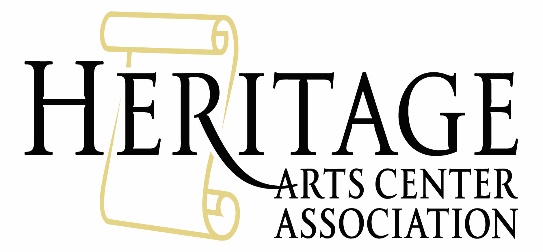 Dear Contestant(s):                                                                                                                             January 26, 2020Preliminary competition for the “Spotlight On Talent” contest will be held on Saturday,  February 8, at the Center for the Arts at Wesley Chapel. The address - 30651 Wells Road, Wesley Chapel, FL  33545.  For directions, see centerfortheartswesleychapel.com/faq/ .Also attached to this email is the schedule for the auditions.  Please scan through - it's mostly in age order - to find your name and time.Your act, including outfit, is expected to appear just as it would in the final competition.  Perform the same piece/song for both the prelims and finals.In the theater during prelims, only video record your student’s act or students in your own studio.Backdrop lighting at prelims is the default multi-colored option for the finals. There will be NO special lighting/backdrop colors for the preliminaries. All requests will be submitted to the theater manager after the finalist list is announced, and they will be used IF POSSIBLE at the finals.  If you have any props with your act, go to the theater entrance and lobby to sign in first.  Then take them back stage – outside auditorium around the left of building.PLEASE ARRIVE AT LEAST 45 MINUTES BEFORE your tryout time – early enough to check in, TURN IN Back-up Music CDs, warm-up, tune up, dress and set up.  YOU  BE PENALIZED if you are not ready to perform at your assigned time!  We do sometimes run ahead of schedule.As is true of the finals, NO PARENTS AND/OR TEACHERS MAY BE ONSTAGE OR IN THE BACKSTAGE WINGS. We have staff there to get contestants, mics and props ready.  If you have questions about that, you must contact Producer beforehand.Once a contestant is called by name to come to the stage to perform, THEY ARE NOT TO LEAVE for any reason until audition is finished.  We cannot leave to get them, and if they are not in place when it's time to audition, they will forfeit their audition.Group acts- Have each member of the group check in personally at the lobby to confirm individual’s date of birth, proper spelling of names for program, etc.  If no time before performing, check in after performing.Using mp3? Look for email instructions to submit mp3 before prelims and bring in a back-up copy on CD and turn in at check-in.  Using a CD? Bring a backup copy and turn it in with your main CD at check in.  Reminder- limit solos to 3 minutes and groups to 5 minutes to avoid deductions.No food, drinks or gum inside the theater or lobby. Refreshments will be offered but will need to remain outside on the covered entranceway. On stage, a taped line and floor mics will be on the floor, near the center front of the stage (downstage center) - keep your performance behind that line, away from the front stairs - our judges prefer that.Any questions or concerns, email spotlight@heritagearts.org, or call (352) 567-1720.Thanks for your participation & BREAK A LEG! 	                                                                       Barbara Friedman, Executive Producer